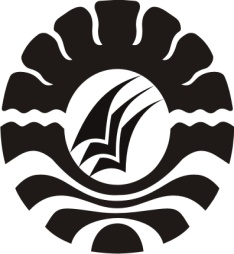 SKRIPSIPENGARUH PENGGUNAAN MEDIA AUDIO VISUAL (VIDEO) TERHADAP HASIL BELAJAR SISWA DALAM PEMBELAJARAN SOSIOLOGI KELAS XI   JURUSAN IPS DI SMA NEGERI 1 TOMPOBULUKABUPATEN BANTAENGRISKA MULIADIJURUSAN KURIKULUM DAN TEKNOLOGI PENDIDIKANFAKULTAS ILMU PENDIDIKANUNIVERSITAS NEGERI MAKASSAR2015